Муниципальное автономное дошкольное образовательное учреждение детский сад комбинированного вида «Родничок»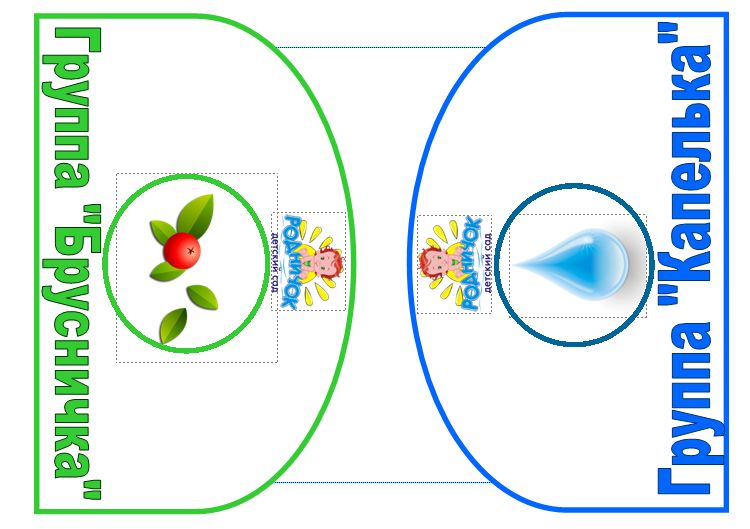 ПАСПОРТ2018-2019 учебный годВоспитатели:  А.Г. ДерешокА.В. ВерхотуроваРаздевалкаГрупповая ячейка - спальная комнатаЦентр природы «Юные натуралисты»Спортивный центр «Юные чемпионы»Центр книги «Маленькие книголюбы»Центр изобразительной деятельности «Палитра»Центр конструирования «Построй-ка!»Центр  театрализованной деятельности «Театр кукол» Музыкальный центр «Весёлые нотки»Игровой центр «Мальчишки-шалунишки»Центр «Наша Родина»Центр экспериментирования «Мы - исследователи»Центр дидактических игр «Любознайка»Игровой центр «Девчата»Логоцентр «Тараторкин»Методическая литератураДокументация группы№НаименованиеКол-воСтенд для родителей «Общая информация»1Стенд для родителей «Меню» 1Полочка для творческих работ1Шкаф для одежды 2-х сек.1Шкаф для одежды 3-х сек.4Шкаф для одежды 4-х сек.2Шкаф для одежды 5-х сек.1Скамейка для детей86.Огнетушитель18.Палас 2*419.Карниз110.Тюль1№НаименованиеКол-воОртопедические кровати26Мольберт1Матрац26Подушка26Одеяло26№НаименованиеКол-воСтол детский (прямоугольный) с выдвижными ножками6Шкаф-полка многофункциональный1Мягкая мебель детская (2 кресла, диван)компШкаф «Дельфин»1Полки под игрушки3Полка с контейнером2Шкаф-полка (тигр)1Контейнер для игрушек4Письменный стол1Стул для взрослого1Шкаф-купе3Ноутбук1Проводная мышка1Ковер1Карниз	 потолочный 2Тюль2Телефонный аппарат1Термометр 1Уголок для дежурных1Лампа для кварцевания1Часы настенные1Шкаф для литературы1Магнитная доска1Телевизор 1№НаименованиеКол-во1.Комнатные растения42.Календарь природы13.Лейки 54.Набор «Юный исследователь»15.Набор муляжей «Овощи»16.Набор муляжей «Фрукты»17.Магнитная игра «Одежда по сезонам»1№Наименование Кол-во1Мячи резиновые32Массажная дорожка13Ортопедическая массажная дорожка13Мячи пластмассовые (разного диаметра)44Гантели45Кегли46Божья коровка движущаяся27Кольцеброс18Мешочки для метания49Собачка движущаяся3№НаименованиеКол-во1Полка для книжного уголка12Детская художественная литература203Подставка для книги1№НаименованиеКол-во1Цветные карандаши20 кор2Пластилин 5 кор3Краски20 кор4Кисточки20 №Наименование Кол-во1Крупные пластмассовые кубикикомп2Деревянные кубикикомп3Крупные деревянные кубикикомп№НаименованиеКол-во1Куклы для кукольного театра72Ширма для кукольного театра13Теневой театр «Лиса и заяц»14Теневой театр «Красная шапоча»15Пальчиковый театр «Теремок»16Пальчиковый театр «Репка»	17Пальчиковый театр «Маша и медведь»1№Наименование Кол-во1Гармошка12Дудочка с клавишами13Неваляшки104Барабан15Погремушки 86Бубен27Губная гармошка18Шумовые кирпичики5№НаименованиеКол-во1Инструменты для ремонтакомп2Разнообразные машины83Корабли «Победа»14Рули 33№НаименованиеКол-во1Кукла в русском костюме22Кукла в национальном костюме 43Альбом «Наш поселок»14Самовар15Национальные эмблемыкомп6Чум1№НаименованиеКол-во1Набор пробирок (12 шт)комп2Часы песочные 13Емкости для наблюдаемого материала6№НаименованиеКол-во1Шнуровки 42Дидактические игры 83Кинетический песок14Прищепкикомп5Пирамидки6№НаименованиеКол-во1Коляски кукольные22Кроватка (деревянная)       13Шкафчик для посуды       14Тазик115Куклы886Посуда кукольная117Корзинка 228Кукольный дом22№НаименованиеКол-во1Поддувалочки  «Листья»42Артикуляционная гимнастика1№название методической литературыКол-во1.Программа дошкольного образования «От рождения до школы»12.Трудовое воспитание Л.В. Куцакова 13.Сборник подвижных игр Э.Я. Степаненкова14.Развитие речи в детском саду В.В. Гербова15.Формирование элементарных математических представлений в детском саду Н.А. Арапова – Писарева16.Конструирование и ручной труд в детском саду Л.В. Куцакова27Нравственное воспитание в детском саду В.И. Петрова, Т.Д. Стульник 18.Экологическое воспитание в деском саду О.А. Соломеникова19.Развитие художественных способностей дошкольников в детском саду Т.С. Комарова110.Игры - занятия на прогулке с малышами С.Н. Теплюк111.Приобщение детей к художественной литературе В.В. Гербова112.Хрестоматия для чтения в детском саду и дома 213Развивающие занятия с детьми 2-3 лет Л.А. Парамонова114Малоподвижные игры и игровые упражнения М.М. Борисова115Развитие игровой деятельности Н.Ф. Губанова116Ознакомление с природой в детском саду О.А. Соломеникова117Хрестоматия для чтения детям в детском саду и дома118Ребенок и окружающий мир О.В. Дыбина119Формирование основ безопасности у дошкольников К.Ю. Белая120Актуальные проблемы развития и воспитания детей от рождения до трех лет С.Н, Теплюк121Гимнастика и массаж для самых маленьких Л.Г, Голубева122Сенсорное развитие детей раннего возраста Е.А. Янушко123Занятия по развитию речи В. В. Гербова124Игры-занятия на прогулке С. Н. Теплюк125Приобщение детей к художественной литературе В. В. Гербова126Трудовое воспитание в детском саду Л. В. Куцакова127Развитие художественных способностей Т. С. Комарова128Развитие речи в разновозрастной группе В. В. Гербова129Занятия по формированию элементарных экологическое представлений130Развитие игровой деятельности Н. Ф. Губанова131Социально-нравственное воспитание Р. С. Буре132Сборник подвижных игр Э. Я. Степаненкова133Занятия по формированию элементарных экологических представлений О.А. Соломеникова134Лепка с детьми раннего возраста  Е.Я Янушко135Комплексно-тематическое планирование по программе «От рождения до школы»136Развернутое перспективное планирование  для детей 2-3 лет137Малоподвижные игры и игровые упражнения для маленьких138Занятия по формированию элементарных экологических представлений139Планирование ООД  с детьми (сентябрь-ноябрь)140Планирование ООД  с детьми (декабрь-февраль)	141Планирование ООД  с детьми (март-май)	142Социально-коммуникативное развитие дошкольников143Образовательная деятельность на прогулках1№Название Кол-во1.Рабочая программа 12.Групповой журнал 13.План воспитательно-образовательной работы с воспитанниками14.Журнал приема детей15.Журнал воспитателя:Табель посещаемости воспитанниковСведения о родителях и воспитанникахПротоколы родительских собранийЖурнал учета закаливания воспитанников16.Тетрадь для педсоветов17Тетрадь учета игрушек18.Тетрадь музыкального репертуара19.Тетрадь здоровья110.Тетрадь сдачи смен1